Kerkhoven Lutheran Church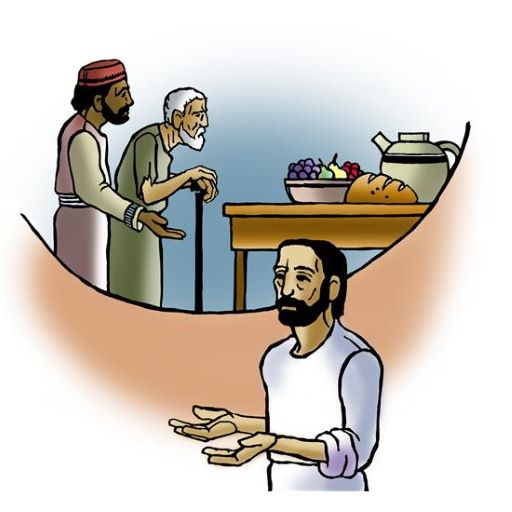 A Ministry of the Evangelical Lutheran Church in AmericaLiving and trusting in god’s amazing grace we welcome all to worship, learn and serve in celebration of Christ’s love.THE TWELFTH SUNDAY AFTER PENTECOSTAUGUST 28, 2022         					9:00 AMRemember the sabbath day. Call the sabbath a delight. This is the Lord’s day, and the Lord will do for us what the Lord does: feed us, forgive us, help and heal us. Rejoice at all the wonderful things God is doing.PreludeGATHERINGCONFESSION AND FORGIVENESS 						            ELW p. 94In the name of the Father,and of the Son,and of the Holy Spirit. Amen.God of all mercy and consolation, come to the help of your people, turning us from sin to live for you alone.  Give us he power of your Holy Spirit that we may confess our sin, receive your forgiveness, and grow into the fullness of Jesus Christ, our Savior and Lord.  Amen.Let us confess our sin in the presence of God and of one anotherSilence is kept for reflection.Most merciful God,we confess that we are captive to sin and cannot free ourselves. We have sinned against you in thought, word, and deed, by what we have done and by what we have left undone. We have not loved you with our whole heart; we have not loved our neighbors as ourselves. For the sake of your Son, Jesus Christ, have mercy on us. Forgive us, renew us, and lead us, so that we may delight in your will and walk in your ways, to the glory of your holy name. Amen.In the mercy of almighty God, Jesus Christ was given to die for us, and for his sake God forgives us all our sins. As a called and ordained minister of the church of Christ, and by his authority, I therefore declare to you the entire forgiveness of all your sins, in the name of the Father, and of the Son, and of the Holy Spirit.  Amen.GATHERING HYMN		“Great God, Your Love Has Called Us”    	             ELW # 358					1	Great God, your love has called us here						as we, by love, for love were made.						Your living likeness still we bear,						though marred, dishonored, disobeyed.						We come, with all our heart and mind						your call to hear, your love to find.					2	We come with self-inflicted pains						of broken trust and chosen wrong,						half-free, half-bound by inner chains,						by social forces swept along,						by powers and systems close confined						yet seeking hope for humankind.					3	Great God, in Christ you call our name						and then receive us as your own						not through some merit, right, or claim,						but by your gracious love alone.						We strain to glimpse your mercy seat						and find you kneeling at our feet.					4	Then take the towel, and break the bread,						and humble us, and call us friends.						Suffer and serve till all are fed,						and show how grandly love intends						to work till all creation sings,						to fill all worlds, to crown all things.					5	Great God, in Christ you set us free						your life to live, your joy to share.						Give us your Spirit's liberty						to turn from guilt and dull despair,						and offer all that faith can do						while love is making all things new.												Text: Brian A. Wren, b. 1936				Text © 1977, rev. 1995 Hope Publishing Company, Carol Stream, IL 60188. All rights reserved. Used by permission
GREETINGL: The grace of our Lord Jesus Christ, the love of God,     and the communion of the Holy Spirit be with you all.C: And also with you.KYRIE	Congregation sings refrain, Leader sings verses		            ELW p. 184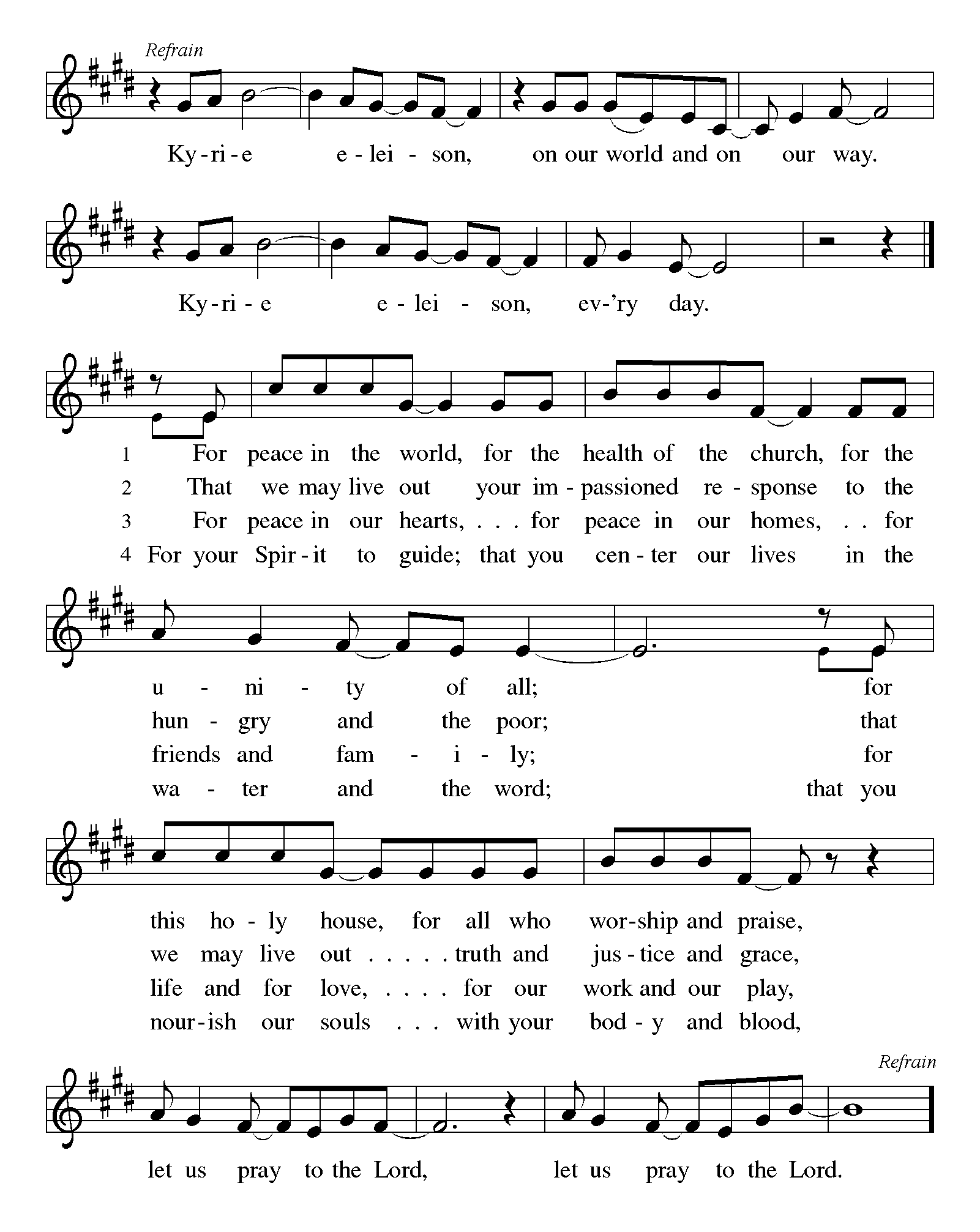 CANTICLE OF PRAISE 	 “This is the Feast”						   ELW p. 187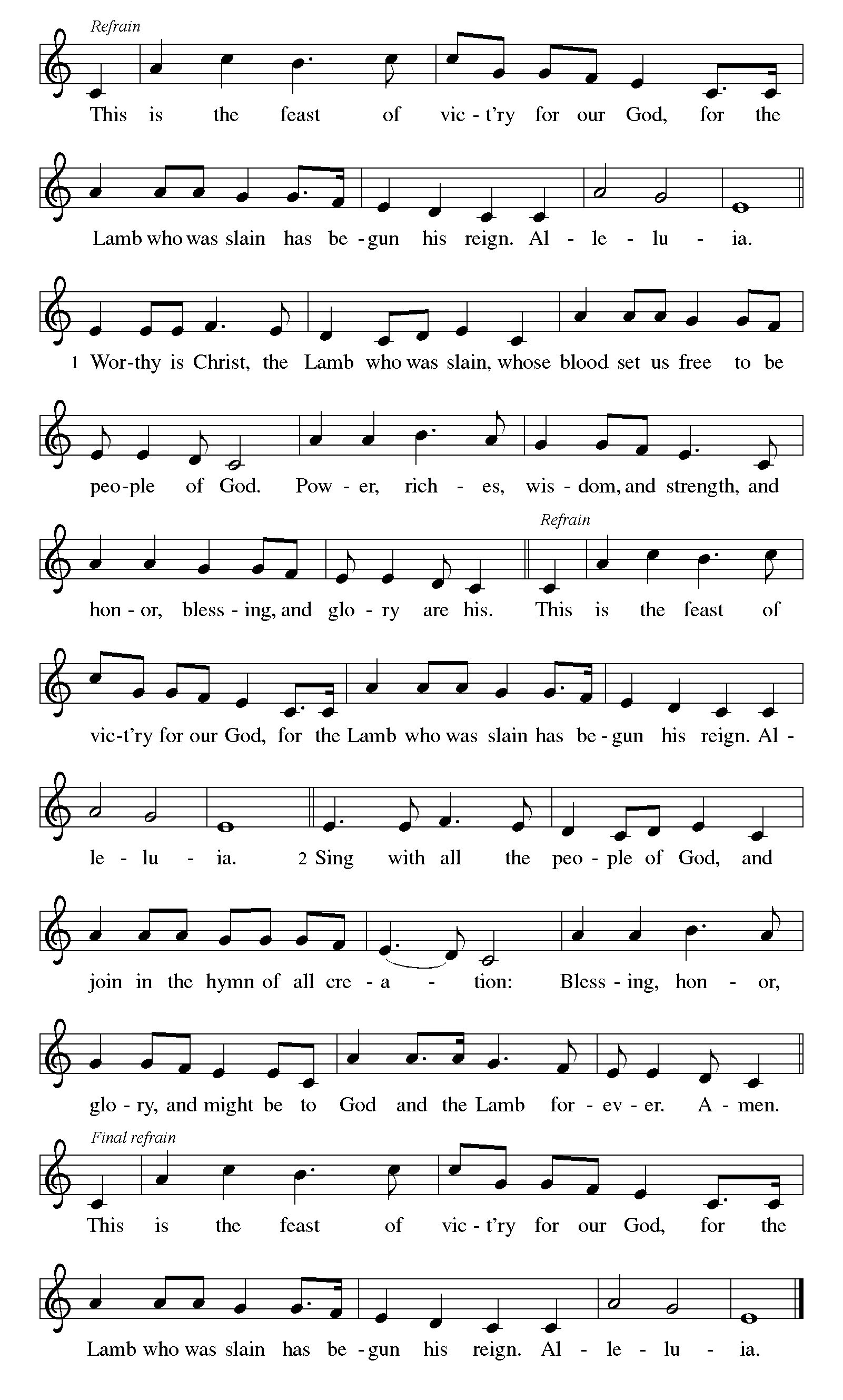 PRAYER OF THE DAYO God, you resist those who are proud and give grace to those who are humble. Give us the humility of your Son, that we may embody the generosity of Jesus Christ, our Savior and Lord.  Amen.WORDFirst Reading: Proverbs 25:6-7           6Do not put yourself forward in the king's presence
 or stand in the place of the great;
 7for it is better to be told, "Come up here,"
 than to be put lower in the presence of a noble.
 What your eyes have seenThe Word of the Lord.Thanks be to God. Psalm: 112				         	       	                                    Reading Responsively Praise the LORD!Happy are those who fear the LORD,who greatly delight in his commandments.
 Their descendants will be mighty in the land;
 the generation of the upright will be blessed.Wealth and riches are in their houses,and their righteousness endures forever.
 They rise in the darkness as a light for the upright;
 they are gracious, merciful, and righteous.It is well with those who deal generously and lend,who conduct their affairs with justice.
 For the righteous will never be moved;
 they will be remembered forever.They are not afraid of evil tidings;their hearts are firm, secure in the LORD.
 Their hearts are steady, they will not be afraid;
 in the end they will look in triumph on their foes.They have distributed freely, they have given to the poor;their righteousness endures forever;their horn is exalted in honor.
 The wicked see it and are angry;
 they gnash their teeth and melt away;
 the desire of the wicked comes to nothing.Here ends the PsalmSECOND READING:  Hebrews 13:1-8, 15-161Let mutual love continue. 2Do not neglect to show hospitality to strangers, for by doing that some have entertained angels without knowing it. 3Remember those who are in prison, as though you were in prison with them; those who are being tortured, as though you yourselves were being tortured. 4Let marriage be held in honor by all, and let the marriage bed be kept undefiled; for God will judge fornicators and adulterers. 5Keep your lives free from the love of money, and be content with what you have; for he has said, "I will never leave you or forsake you." 6So we can say with confidence,
 "The Lord is my helper;
 I will not be afraid.
 What can anyone do to me?"
7Remember your leaders, those who spoke the word of God to you; consider the outcome of their way of life, and imitate their faith. 8Jesus Christ is the same yesterday and today and forever. 15Through him, then, let uscontinually offer a sacrifice of praise to God, that is, the fruit of lips that confess his name. 16Do not neglect to do good and to share what you have, for such sacrifices are pleasing to God.The Word of the Lord.Thanks be to God.Gospel Acclamation                                “Alleluia” 		                                  ELW p. 188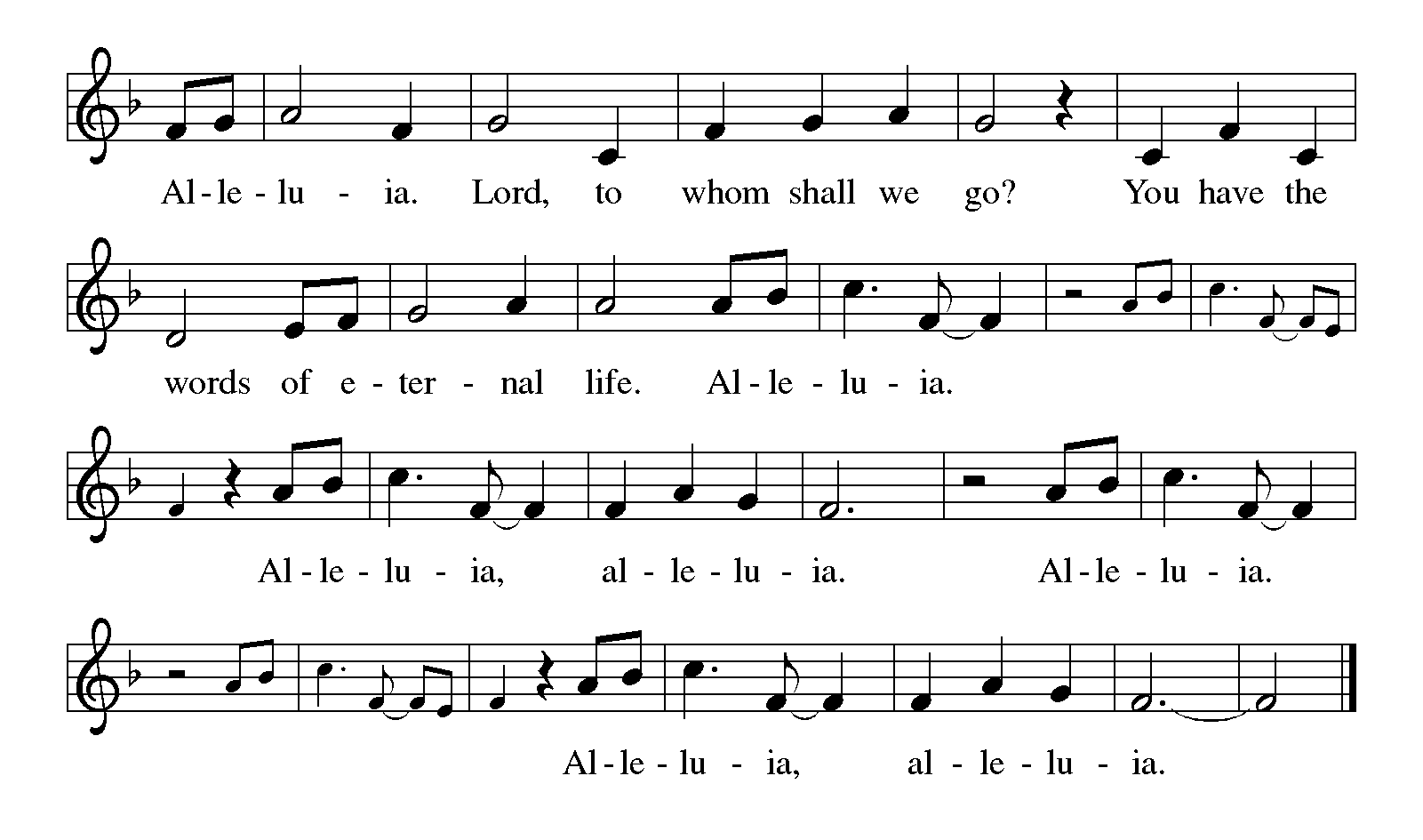 GOSPEL:  Luke 14:1, 7-14The Holy Gospel …         Glory to you, O Lord.1On one occasion when Jesus was going to the house of a leader of the Pharisees to eat a meal on the sabbath, they were watching him closely. 7When he noticed how the guests chose the places of honor, he told them a parable. 8When you are invited by someone to a wedding banquet, do not sit down at the place of honor, in case someone more distinguished than you has been invited by your host; 9and the host who invited both of you may come and say to you, 'Give this person your place,' and then in disgrace you would start to take the lowest place. 10But when you are invited, go and sit down at the lowest place, so that when your host comes, he may say to you, 'Friend, move up higher'; then you will be honored in the presence of all who sit at the table with you. 11For all who exalt themselves will be humbled, and those who humble themselves will be exalted."
12He said also to the one who had invited him, "When you give a luncheon or a dinner, do not invite your friends or your brothers or your relatives or rich neighbors, in case they may invite you in return, and you would be repaid. 13But when you give a banquet, invite the poor, the crippled, the lame, and the blind. 14And you will be blessed, because they cannot repay you, for you will be repaid at the resurrection of the righteous."The Gospel of the Lord.Praise to you, O Christ.SERMON                     	                          	          Pastor Joyce CappHYMN OF THE DAY                  “All Are Welcome”             	                                            ELW #   641					1	Let us build a house where love can dwell					and all can safely live,					a place where saints and children tell    					  how hearts learn to forgive.     					 Built of hopes and dreams and visions,					rock of faith and vault of grace;					here the love of Christ shall end divisions:  			Refrain  	All are welcome, all are welcome,					all are welcome in this place.					2	Let us build a house where prophets speak, 					and words are strong and true,					where all God's children dare to seek      					to dream God's reign anew.					Here the cross shall stand as witness					and as symbol of God's grace;					here as one we claim the faith of Jesus:  Refrain					3	Let us build a house where love is found					in water, wine and wheat:					a banquet hall on holy ground					where peace and justice meet.					Here the love of God, through Jesus,					is revealed in time and space;					as we share in Christ the feast that frees us:  Refrain					4	Let us build a house where hands will reach					beyond the wood and stone					to heal and strengthen, serve and teach,					and live the Word they've known.					Here the outcast and the stranger					bear the image of God's face;					let us bring an end to fear and danger:  Refrain				5	Let us build a house where all are named,					their songs and visions heard					and loved and treasured, taught and claimed					as words within the Word.					Built of tears and cries and laughter,					prayers of faith and songs of grace,					let this house proclaim from floor to rafter:  RefrainText: Marty Haugen, b. 1950Text © 1994 GIA Publications, Inc., 7404 S. Mason Ave., Chicago, IL 60638. www.giamusic.com. 800.442.3358. All rights reserved. Used by permission.PRAYERS OF INTERCESSION  Each portion of the prayers ends with “Merciful God”.  Congregation response: “receuve our prayer”.SHARING OF THE PEACEThe peace of the Lord be with you.And also with you.THANKSGIVINGOFFERING  		                                    Special MusicOFFERTORY                               “We Are an Offering”                                 ELW #692 We lift our voicesWe lift our handsWe lift our lives up to YouWe are an offering Lord use our voices Lord use our hands			  	            Lord use our lives they are Yours			  	           We are an offering		                                         We are an offeringOFFERING PRAYERBlessed are you, O god, maker of all things.  Through your goodness you have blessed us with these gifts; our selves, our time, and our possessions.  Use us, and what we have gathered, in feeding the world with your love, through the one who gave himself for us, Jesus Christ, our Savior and Lord.  AmenMEALThe GREAT THANKSGIVING	  	     ELW p. 190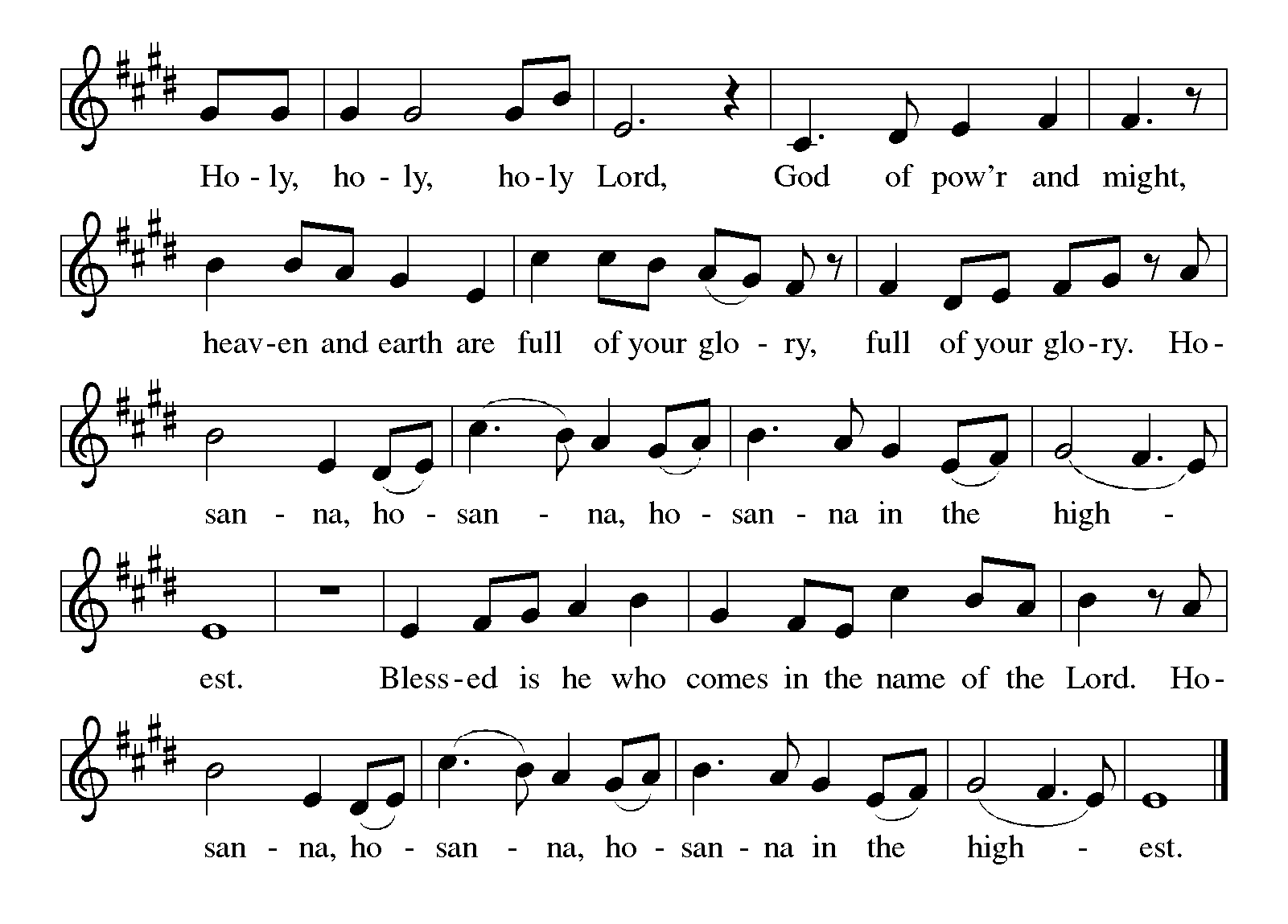 THE WORDS OF INSTITUTION AND LORD’S PRAYER		     ELW p. 108Hymns during Communion:    			                            “Lamb of God”				                   ELW p.191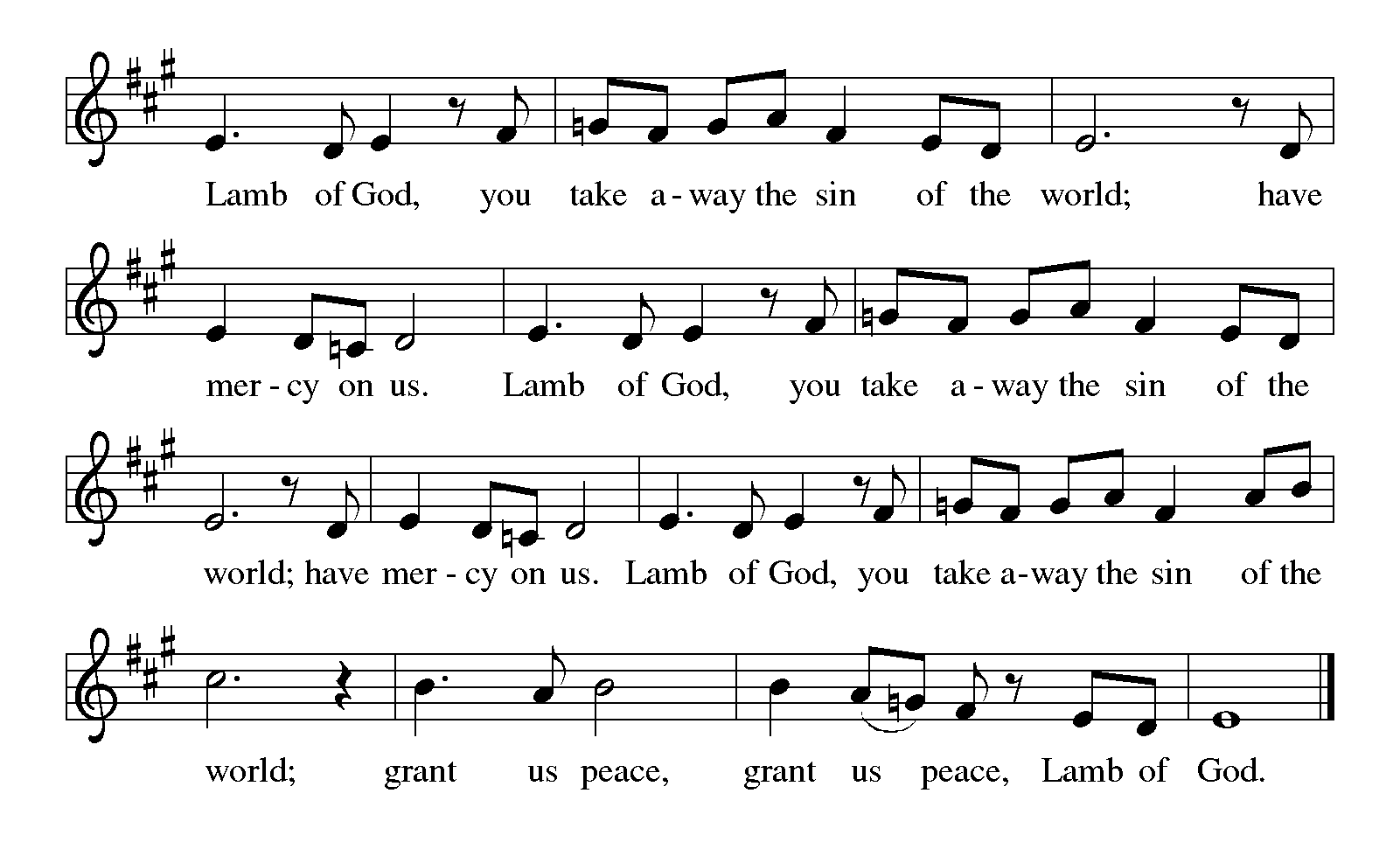 			                            “Just a Closer Walk with Thee”                                              ELW # 697					Refrain     	Just a closer walk with thee,							grant it, Jesus, is my plea;							daily walking close to thee,							let it be, dear Lord, let it be.						1	I am weak but thou art strong:							Jesus, keep me from all wrong;							I'll be satisfied as long							as I walk, let me walk close to thee.  Refrain						2	Through this world of toil and snares,							if I falter, Lord, who cares?							Who with me my burden shares?							None but thee, dear Lord, none but thee.  Refrain						3	When my feeble life is o'er,							time for me will be no more;							guide me gently, safely o'er							to thy kingdom shore, to thy shore.  Refrain												Text: North American traditional       	  “Blessed Assurance”	           	                                           ELW # 638						1	Blessed assurance, Jesus is mine!							Oh, what a foretaste of glory divine!							Heir of salvation, purchase of God,							born of his Spirit, washed in his blood.					Refrain		This is my story, this is my song,							praising my Savior, all the day long:							this is my story, this is my song,							praising my Savior all the day long.						2	Perfect submission, perfect delight,							visions of rapture now burst on my sight;							angels descending bring from above							echoes of mercy, whispers of love.  Refrain						3	Perfect submission, all is at rest;							I in my Savior am happy and blest,							watching and waiting, looking above,							filled with his goodness, lost in his love.  Refrain												Text: Fanny J. Crosby, 1820-1915   “The Spirit Sends Us Forth to Serve”	                              ELW # 551					1	The Spirit sends us forth to serve;						we go in Jesus' name						to bring glad tidings to the poor,						God's favor to proclaim.					2	We go to comfort those who mourn						and set the burdened free;						where hope is dim, to share a dream						and help the blind to see.					3	We go to be the hands of Christ,						to scatter joy like seed						and, all our days, to cherish life,						to do the loving deed.					4	Then let us go to serve in peace,						the gospel to proclaim.						God's Spirit has empowered us;						we go in Jesus' name.												Text: Delores Dufner, OSB, b. 1939                                    Text © 1993 Delores Dufner, OSB. Published by OCP Publications, 5536 NE Hassalo, Portland OR 97213. All rights reserved. Used by permission.
      		PRAYER AFTER COMMUNIONWe give you thanks, almighty God, that you have refreshed us through the healing power of this gift of life. In your mercy, strengthen us through this gift, in faith toward you and in fervent love toward one another; for the sake of Jesus Christ our Lord. Amen.SENDINGBLESSINGThe God of steadfastness and encouragement grant you to live in harmony with one another, in accordance with Christ Jesus. Amen.The God of Hope fill you with all joy and peace in believing,so that you may abound in hope by the power of the Holy Spirit Amen.The God of all grace, bless you now and forever. Amen.SENDING SONG               “My God, How Wonderful Thou Art”			       ELW # 863					1	My God, how wonderful thou art,						thy majesty how bright!						How beautiful thy mercy seat						in depths of burning light!					2	How wonderful, how beautiful						the sight of thee must be--						thine endless wisdom, boundless pow'r,						and awesome purity!					3	No earthly father loves like thee;						no mother, e'er so mild,						bears and forbears as thou hast done						with me, thy sinful child.					4	Yet I may love thee too, O Lord,						almighty as thou art,						for thou hast stooped to ask of me						the love of my poor heart.					5	My God, how wonderful thou art,						thou everlasting friend!						On thee I stay my trusting heart						till faith in vision end.											Text: Frederick W. Faber, 1814-1863DISMISSALGo in peace. Serve the Lord.Thanks be to God.From sundaysandseasons.com. Copyright © 2021 Augsburg Fortress. All rights reserved. Reprinted by permission under Augsburg Fortress Liturgies Annual License #SBT004230.New Revised Standard Version Bible, Copyright © 1989, Division of Christian Education of the National Council of the Churches of Christ in the United States of America. Used by permission. All rights reserved.Revised Common Lectionary, Copyright © 1992 Consultation on Common Texts, admin Augsburg Fortress. Used by permission.SERVING THIS MORNINGPastor –Pastor Joyce CappMusicians –Steven FriedleinLector –  Michael Wirth FamilyUshers –  Michael Wirth FamilyCommunion Assistant –  Kari Jo AlmenAcolytes –  Nystrom FamilyGreeter  –  Ann Hanson PRAYER CONCERNS: (Periodically these prayer concerns will be moved to the prayer concerns list in the newsletter ) Jan Heldberg, Florence Smjth, Barney Lilly, Georgia Doering, Arlene Freetly, Woody Nelson, Gladys Arends, Dennis Doering, and Calvin CarlsWelcome:  We welcome all visitors to KLC this morning.  We extend to you an invitation to join us this morning for coffee fellowship in the Fellowship Hall immediately following the worship service. Welcome:  Welcome to Pastor Joyce Capp who is leading our worship service this morning as Pastor Michael and his family continue their vacation.  Thank you for being with us today, Pastor Joyce.Tuesday Morning Bible Study:  Beginning Tuesday, September 13, at 9:00 am, Pastor Michael will be leading a Bible study in the Fellowship Hall all are invited to attend.Sunday School:  Teachers are needed for Sunday School.  If you are able to help please contact Melanie Wirth or a Christian Education Board Member.Sunday School Registration Now Open!The Board of Christian Education is excited to welcome all students grades PreK-12 to Sunday School starting Sunday, Sept. 11th.To help us prepare as best we can, we're asking families to complete a short registration form prior to Sunday, August 28th. Not sure if/how often you'll attend? Totally fine; please complete the form accordingly.You can access the registration form here: https://forms.gle/ZZh3v5JXAH6zaDiq6       Or by scanning the QR code 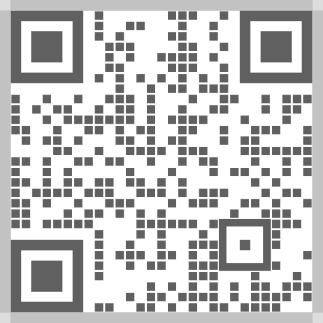 This Week . . .  August 29- September 4, 2022 Monday, August 29, 2022		Noon		Articles for the newsletter dueWednesday, August 31, 2022	8:30 am	Pastor Michael back from vacation	6;15 pm	11th grade Confirmation meeting (letters have been sent)Next Sunday, September 4, 2022: Thirteenth Sunday after Pentecost9:00 am 	Worship with Holy Communion 10:00 am	Coffee FellowshipMark Your Calendars  (Fall Schedule Begins)Wednesday, September 7, 2022           11:00 am               Prairie Five frozen meal drop at KLC           5:30 pm                5th & 6th grade Confirmation meeting (letters have been sent)           6:15 pm                7th, 8th, 9th & 10th grade Confirmation meeting (letters have been sent)                      7:00 pm                Church Council meetsSaturday, September 10, 2022           9:30 am                WELCA Unit meetingSunday, September 11, 2022 – Rally Sunday           9:00 am                Worship with Holy Communion/Noisy Offering and Bible presentations           10:00 am              Sunday School           10:00 am              Coffee Fellowship           3:30 – 5:30 pm     Kerkhoven’s Second Annual Welcoming Week at Pillsbury ParkTuesday, September 13, 2022           9:00 am                 Bible Study in Fellowship Hall           12:00 noon            Food truck delivers NAPS boxes and food for backpack program           12:00 noon            NAPS food box distributionWednesday, September 14, 2022           3:15 – 3:45 pm      5th grade Confirmation           6:00 – 6:40 pm      7th & 8th grade Confirmation           6:50 – 7:30 pm      9th & 10th grade ConfirmationSaturday, September 17, 2022           10:00 am               Baby Shower for Alison (Krieger) and Nick O’ConnellSunday, September 18, 2022            9:00 am               Worship with Holy Communion            10:00 am             Sunday School            10:00 am             Coffee FellowshipTuesday, September 20, 2022            9:00 am               Bible StudyWednesday, September 21, 2022            3:15 – 3:45 pm    6th grade Confirmation            6:00 – 6:40 pm    7th & 8th grade Confirmation            6:50 – 7:30 pm    9th & 10th grade ConfirmationSunday, September 25, 2022            9:00 am              Worship            10:00 am            Sunday School            10:00 am            Coffee FellowshipTuesday, September 27, 2022            9:00 am              Bible StudyWednesday, September 28, 2022            6:00 – 6:40 pm    7th & 8th grade Confirmation            6:50 – 7:30 pm    9th & 10th grade ConfirmationSaturday, October 8, 2022           9:00 am                Open House Bridal Shower for Caleb Collins and Kori Forsell Sunday, October 16, 2022          9:00 am                Worship Through Service  - watch bulletins and newsletter for more information        as this will be a special Sunday of various community service projects including our annual cleaning of the 2 mile stretch of Highway 12 that we have adopted. There will be projects for all ages and abilities.  The current plan is to end our service with a pot luck dinner.Sunday School Calendar:  If you'd like to learn more about how to get involved in Youth and/or Adult Christian Education for next fall please contact any of the board members. Pastor Michael Buller: 320-377-9466Cindy Clasen: 612-747-2878Amber Doering: 320-295-6762Jaci Hennes: 320-220-5232Shelly Lottman: 320-212-0858Jesse Nelson: 320-905-5730Kristin Stivers: 952-693-6381Chris Wenisch: 320-248-6277Melanie Wirth: 612-670-6719West Central Singers:  The West Central Singers are getting back together again and singing.  If you would be interested or like more information contact Naomi Baker, 320.905.6576.  They are beginning rehearsals on Thursday, August 25, 2022, at 6:30 pm at the Willmar Community Center, (across from Robbins Island, 624 Hwy 71 N) in Willmar. They are looking for new members.Kerkhoven’s Second Annual Welcoming Week:  Sunday, September 11, 3:30 – 5:30 pm is the dateand time set for the Kerkhoven Welcoming Week.  This will take place in Pillsbury Park and is an opportunity for the community to meet and get to know our neighbors.  Over 30 organizations will be attending:  Kerkhoven EMS and Fire, Lifelink, DNR, Fish & Game, Kerkhoven Parks & Recreation, CURE, Pioneerland Library, United Way, KMS Backpack Program, Nutritional Assistance Program for Seniors and the Growmobile and the list is being added to daily.  This is an excellent opportunity to learn more about services and programs available in our area.  Watch for more information and posters as we get closer to the date.Kerkhoven Lutheran Church Sunday School
2022-2023 School Year CalendarKerkhoven Lutheran Church Sunday School
2022-2023 School Year CalendarSeptember 11, 2022Rally Sunday - First day of Sunday SchoolOctober 23, 2022No Sunday School - Fall BreakNovember 27, 2022No Sunday School - Thanksgiving BreakDecember 11, 2022Christmas ProgramDecember 18, 2022Christmas Party (contingent program date)December 25, 2022No Sunday School - Christmas BreakJanuary 1, 2023No Sunday School - New Year BreakJanuary 15, 2023No Sunday School - MLK Day BreakFebruary 19, 2023No Sunday School - Presidents Day BreakApril 9, 2023No Sunday School - Easter BreakMay 21, 2023Last Day of Sunday School